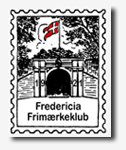 udgave den 1. januar 20161.						Danmark			StempletNorge			StempletFærøerne			StempletGrønland			StempletHolland			StempletTyske Rige		StempletVest Tyskland		StempletDDR			StempletPolen			Stemplet2.					Danmark varianter		Stemplet – PostfriskGrønland varianter		Stemplet – PostfriskFærøerne varianter		Stemplet – PostfriskFrimærker med motiver:Fugle3.					ØstrigFrimærker med motiver:SpejderPostkort kategorier:FredericiaSpejderToftlundSamler også:Fredericia julemærkerSydslesvig julemærker4.					Alt Tyskland		StempletSaar – Turn&Taxis		StempletNorge			StempletSverige			StempletSpanien			Stemplet – PostfriskRumænien			Stemplet – Postfrisk5.					Danmark			StempletNorge			StempletSverige			StempletFinland			StempletGrønland			Stemplet – Postfrisk – FDCIsland			Stemplet – PostfriskFærøerne			Stemplet – PostfriskDDR			Stemplet – Postfrisk6.						Danmark			Stemplet – PostfriskGrønland			Stemplet – PostfriskFærøerne			Stemplet – Postfrisk7.					Danmark			Stemplet – Postfrisk – FDCIsland			Stemplet – PostfriskGrønland			Stemplet – PostfriskÅland			Stemplet – Postfrisk – FDCSchweitz			Stemplet – Postfrisk – FDCTyskland			StempletDDR			StempletTyske Rige		StempletTyske Stater		StempletBerlin			StempletTyske Zoner		StempletBøhmen			StempletFærøerne 2001-2015		Stemplet – Postfrisk – FDCUngarn			Stemplet8.						Danmark			StempletNorge			StempletIsland			StempletFærøerne			StempletGrønland			Stemplet9.						NorgeFinlandDanmarkDanmark perfinSchweitzPostkort kategorier:OdenseSamler også:”To farvet” DanmarkDanske helsager10.						Ungarn		StempletFrimærker med motiver:Elefanter på frimærker, mærkater, breve og kortOdense mærkater11. 					USA			PostfriskDanmark			Stemplet – Postfrisk – FDC – FirblokSverige			PostfriskNorge			PostfriskFinland			PostfriskFærøerne			Stemplet – Postfrisk – FDC – FirblokGrønland			Stemplet – Postfrisk – FDC – FirblokAlt Tyskland		PostfriskEngland			Postfrisk12. 						Danmark			Stemplet – Postfrisk – FDC Færøerne			Stemplet – Postfrisk Grønland			Stemplet – Postfrisk Ungarn til 1980		Stemplet – Postfrisk Danmark varianter		Stemplet – Postfrisk – FDC 13. 						Danmark			Stemplet – Postfrisk – FDC – FirblokNorge			Stemplet – Postfrisk Grønland			Stemplet – Postfrisk – FDC – FirblokFærøerne			Stemplet – Postfrisk – FDC – FirblokIsland			Stemplet – PostfriskBerlin			Stemplet – Postfrisk14. 					Tyskland			Stemplet – PostfriskBerlin			Stemplet – Postfrisk – FDC – FirblokBerlin hjørnemarginaler	Stemplet – FirblokDDR sovjetisk zonehåndstemplet		Stemplet – PostfriskUngarn			Stemplet – Postfrisk – FDCUngarn varianter		Stemplet – PostfriskDanmark15. 					Schweitz			StempletFinland			StempletNorge			StempletIsland			StempletFærøerne			StempletGrønland			StempletDVI			Stemplet16. 						Danmark			StempletDDR			StempletSovjetunionen		StempletRusland			StempletSamler også:Miniark Vest + Østeuropa		Postfrisk17. 						Danmark			Stemplet – FDCFærøerne			Stemplet – Postfrisk – FDCGrønland			Stemplet – Postfrisk – FDCNorge			StempletIsland			StempletTyske områder		Stemplet18. 					Hele verden		StempletPerfin hele verdenSpecielt HollandFrimærker med motiver:SvampeUre (har 95% af det udgivne)Samler også:Tændstikæske etiketter19. 				Skandinavien		StempletTyskland			StempletTyske Rige		StempletPolen			Stemplet20. 					Danmark			Stemplet – PostfriskGrønland til 2000		StempletFærøerne til 2000		StempletTyskland til 2000		StempletBerlin til 2000		StempletEngland til 2000		StempletGrækenland		Stemplet – PostfriskØstrig			Stemplet – PostfriskCypern			Stemplet – PostfriskFrimærker med motiver:Antikke motiverReligiøse motiver21. 						Tyske Rige		StempletDDR			StempletTyskland			StempletTyske stater		StempletBerlin			StempletFærøerne			StempletFrimærker med motiver:OrkideerPostkort kategorier:BørkopHvidbjergHøllBrejningSamler også:Børkop stemplede mærker22. 						Danmark			Stemplet – PostfriskTyskland			StempletØstrig			Stemplet – PostfriskUngarn			Stemplet – PostfriskTjekkoslovakiet		Stemplet – PostfriskKenya			Stemplet – PostfriskTanzania			Stemplet – PostfriskProvisor 30/29/30/25afa nr. 363-364		Stemplet – PostfriskSamler også:Strækning stempler Danmark23. 					Danmark			Stemplet – Postfrisk – FDCGrønland			Stemplet – Postfrisk – FDCFærøerne			FDC24. 					Danmark			Stemplet – PostfriskGrønland			Stemplet – PostfriskDVI			Stemplet – PostfriskTyske Rige		StempletBerlin			Stemplet – PostfriskTyskland			Stemplet – PostfriskSamler også:Kuglepostvogn afa 332 - 25 øre brunrødThorvalsen afa 249 – 5 øre rødlillaEffekter fra Hafnia 76 udstillingen25.						Danmark			Stemplet – FDCNorge			Stemplet – FDC	Island			StempletCypern koloni til1964		StempletCypern republikEfter 1964			PostfriskVatikanet			Stemplet – PostfriskFrimærker med motiver:KirkerMuslimske bygningerLøven og dens fødeTogSamler også:Hafnia 76 miniblok og Postillonen afa 624 og 62526.						England			Stemplet – PostfriskEngelske kolonier		Stemplet – Postfrisk27.						Engelske kolonier		Stemplet – PostfriskSydamerikaHelsagerPerfinFranske kolonier		Stemplet – PostfriskTyske staterFrimærker med motiver:JernbaneSkibeSamler også:Forud annullerede mærker28.					Danmark			Stemplet – PostfriskGrønland			Stemplet – PostfriskFærøerne			Stemplet – PostfriskIsland			Stemplet – PostfriskTyskland			Stemplet – Postfrisk29.					Danmark			Stemplet – Postfrisk30.						Ungarn			Stemplet – BreveØstrig med ungarskeStempler før 1871		Stemplet – BreveK.U.K. Feldpost + andreLandes overtryk		Stemplet – BreveDanmark afa 134sk. Krone/scepter		Stemplet – Breve – Postfrisk – FirblokDanmark varianter		StempletNorge til 2000		StempletSverige til 2000		StempletFinland til 2000		StempletGrønland			StempletBosnien/Hercegovina til 1918	Stemplet – BrevePostkort kategorier:RandersFredericia31.						Australien			Stemplet – PostfriskNew Zealand		Stemplet – PostfriskCanada			Stemplet – PostfriskNorge			Stemplet – Postfrisk32.					Danmark			Stemplet – PostfriskFærøerne			PostfriskGrønland			StempletTyskland 1949-1999		StempletTjekkoslovakiet		StempletFrimærker med motiver:VolleyballBlomster (kun ensianfamilien)Malerier (Caravaggio)33.					Island			StempletIsland varianter		StempletNorge			StempletSamler også:Frankerings etiketter DanmarkFrankerings etiketter GrønlandFrankerings etiketter Færøerne34.					4 øre Danmark		StempletØstrig			Stemplet – PostfriskSchweitz			Stemplet – PostfriskSydafrikaFrimærker med motiver:HåndboldRoningJudoPostkort kategorier:Tønder/Højer området